Ali Hikmet Ayerdem, (d.1877 Yenişehr-i Fener- ö.21 Mart 1939 İstanbul ),Türk asker, siyasetçi.Kurtuluş Savaşı 'na katılan üst dereceli komutanlardan birisidir. Savaştan sonra milletvekili olarak görev yapmıştır. 1899'daHarp Okulu'nu, 1902'de Harp Akademisi'ni bitirdi.31 Mart Olayı’nı bastırmak amacıyla oluşturulan HareketOrdusu'nda görev aldı.Balkan Savaşı’na veI. Dünya Savaşı’na katıldı. 28 Ocak 1921’de Anadolu'ya geçerek Milli Mücadele'ye katıldı. Mart - Mayıs 1921'de 12. Tümem komutanlığını yaptı. Daha sonra Milli Müdafaa Vekaleti müsteşarlığına atandı.Büyük Taarruz 'da 2. Kolordu’ya komutanlık yaptı.19 Ocak1923’te İkinci TBMM’ye Bursa milletvekili seçildi. 1924 yılında milletvekilliğinden istifa ederek yeniden ordu saflarına katıldı. 1935 yılında isteği üzerine korgeneral rütbesiyle emekliye ayrıldı. 1935-1939 arası Gaziantep milletvekili olarak parlamentoda yer aldı. İstanbul Zincirlikuyu'daki mezarı,29 Kasım 1988 ’de Ankara’daki Devlet Mezarlığı’na nakledildi. 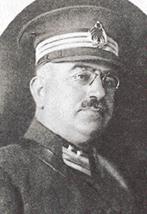 